Муниципальное казённое  общеобразовательное учреждение«Михайловская средняя общеобразовательная школа №1»Михайловского района Алтайского края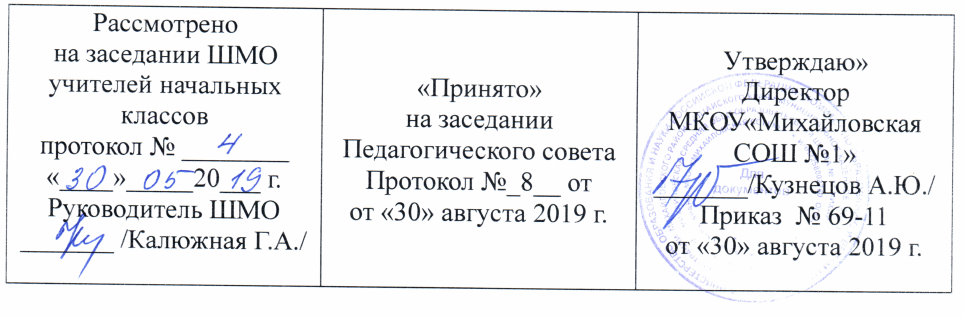 Рабочая программакурса внеурочной деятельности «Разговор о правильном питании»для 3-Г  класса начального общего образованияСоставитель: Пануровская О.Я.Квалификационная категория:                                                               высшаяс. Михайловское - .                                 Пояснительная запискаПрограмма «Разговор о правильном питании» составлена на основе учебно – методического комплекта программы «Разговор о правильном питании», авторы  М.М. Безруких, Т.А.Филиппова, А.Г.Макеева, Москва, ОЛМА Медиа Групп, 2009г. /программа разработана в институте возрастной физиологии Российской академии образования при поддержке ООО «Нестле Россия» и допущена министерством образования Российской Федерации. Для реализации программы используется УМК: рабочая тетрадь «Две недели в лагере здоровья» авторов М. М. Безруких, Т. А. Филипповой, М., Просвещение, 2016г. М.М. Безруких, Т. А. Филиппова, А. Г. Макеева. Две недели в лагере здоровья / Методическое пособие. – М.: Абрис, 2019.                              Общая характеристика курсаЦель и задачи курса: формирование у детей основ культуры питания как одной из составляющих здорового образа жизни. Задачи курса:	расширение знаний детей о правилах питания, направленных на сохранение и укрепление здоровья, формирование готовности соблюдать эти правила;	формирование навыков правильного питания как составной части здорового образа жизни;	формирование представления о правилах этикета, связанных с питанием, осознание того, что навыки этикета являются неотъемлемой частью общей культуры личности;	пробуждение у детей интереса к народным традициям, связанным с питанием и здоровьем, расширение знаний об истории и традициях своего народа, формирование чувства уважения к культуре своего народа и культуре, и традициям других народов;	просвещение родителей в вопросах организации правильного питания детей младшего школьного возраста. Программа «Разговор о правильном питании» является частью Глобальной инициативы компании Нестле — «Здоровые дети». Основная цель инициативы — помочь родителям вырастить своих детей здоровыми и счастливыми. Программа «Разговор о правильном питании» — эффективный инструмент, который позволяет формировать у детей полезные привычки и побуждать их заботиться о своем здоровье. Программа разработана в Институте возрастной физиологии Российской академии образования. Внедряется с . в сотрудничестве с региональными департаментами и министерствами образования. Программа состоит из трех содержательных модулей:  «Разговор о здоровье и правильном питании» — для детей 6–8 лет  «Две недели в лагере здоровья» — для детей 9–11 лет  «Формула правильного питания» — для подростков 12–13 лет Основная форма реализации — внеурочная деятельность.ЦЕННОСТНЫЕ ОРИЕНТИРЫ СОДЕРЖАНИЯ ПРОГРАММЫРазвитие познавательных интересов.Развитие желания и умения учиться, оптимально организуя свою деятельность, как важнейшего условия дальнейшего самообразования и самовоспитания.Развитие  самосознания младшего школьника как личности.Уважение к себе.Способность индивидуально воспринимать окружающий мир.Иметь и выражать свою точку зрения.Целеустремлённость.Настойчивость в достижении цели.Готовность к преодолению трудностей.Способность критично оценивать свои действия и поступки.                                    Назначение программы:- для обучающихся 3-го класса образовательная программа обеспечивает реализацию их права на информацию об образовательных услугах, права на выбор образовательных услуг и права на гарантию качества получаемых услуг;-   для педагогических работников МКОУ «Михайловская СОШ №1» программа определяет приоритеты в содержании курса «Разговор о правильном питании», для обучающихся 3-го класса и способствует интеграции и координации деятельности по реализации общего образования;-   для администрации МКОУ «Михайловская СОШ №1» программа является основанием для определения качества реализации курса «Разговор о правильном питании» для обучающихся 3-г                                Место учебного предмета в учебном плане На изучение курса в 3 классе отводится 34 ч. (1ч. в неделю).                                Планируемые  результаты освоения курса учащимися 3 классаЛичностными результатами изучения курса является формирование умений:Определять и высказывать под руководством педагога самые простые этические нормы;В предложенных педагогом ситуациях делать самостоятельный выбор.Метапредметными результатами изучения курса является формирование универсальных учебных действий:Регулятивные УУД:Определять и формулировать цель деятельности с помощью учителя;Проговаривать последовательность действийУчиться высказывать своё предположение на основе работы с иллюстрациейУчиться работать по предложенному учителем плануУчиться отличать верно выполненное задание от неверногоУчиться совместно с учителем и одноклассниками давать эмоциональную оценку деятельности товарищейПознавательные УУД:Ориентироваться в своей системе знаний: отличать новое от уже известного с помощью учителяДелать предварительный отбор источников информации: ориентироваться в учебном пособии, других источниках информацииДобывать новые знания: находить ответы на вопросы, используя учебник, свой жизненный опыт и информацию, полученную от учителяПерерабатывать полученную информацию: делать выводы в результате совместной работы всей группы, сравнивать и группировать полученную информациюПреобразовывать информацию из одной формы в другую: на основе графических инструкций составлять словесные инструкции с последующим применением их в практической деятельностиКоммуникативные УУД:Донести свою позицию до остальных участников практической  деятельности: оформлять свою мысль в устной речиСлушать и понимать речь другихЧитать и пересказывать текстСовместно договариваться о правилах общения и следовать имУчится выполнять различные роли в группе (лидера, исполнителя, критика)Предметными результатами изучения курса являются формирование умений: Описывать признаки предметов и узнавать по их признакамВыделять существенные признаки предметовСравнивать между собой предметы, явленияОбобщать, делать несложные выводыОпределять последовательность действий                         Содержание курсаСистема оценки образовательных достиженийПроверка усвоения программы проводится в форме анкетирования, тестирования, выполнения творческих заданий.Подведение итогов реализации программы проводится в виде выставок работ обучающихся, праздников, игр, викторин. В том числе:- оформление выставок работ обучающихся в классе, школе;- оформление выставки фотографий «Мы – за здоровое питание»                   Тематическое планирование                   Учебно-методическое и материально-техническое обеспечение  курса1.Федеральный   государственный   образовательный   стандарт  начального  общего образования   (см. Приказ  Минюста  России  от 22.12.2009 г. № 15785) «Об утверждении федерального  государственного образовательного стандарта начального общего образования»)1. 	Безруких М.М., Филиппова Т.А., Макеева А.Г. Две недели в лагере здоровья / Методическое пособие. - М.: ОЛМА Медиа Групп, 2019. – 80 с.2. Примерная образовательная программа начального общего образования.3. Безруких М.М. Две недели в лагере здоровья. Рабочая тетрадь/ М.М. Безруких, А.Г. Макеева, Т.А. Филиппова. – М.: Nestle, 2016.4. Программа «Разговор о правильном питании» М.М.Безруких, Т.А.Филиппова, А.Г.Макеева.           Лист внесения изменений и дополнений в рабочую программу№п/пНазвание разделовФорма деятельностиВид деятельностиРазнообразие питания Разнообразие питания Разнообразие питания Разнообразие питания 1.Из чего состоит наша пища. Что нужно есть в разное время года. Как правильно питаться, если занимаешься спортом. Что надо есть, если хочешь стать сильнее. Самые полезные продукты. Овощи, ягоды и фрукты – самые витаминные продукты. Где найти витамины весной? Каждому овощу своё время. Особенности национальной кухни.Сюжетно-ролевые игры, чтение по ролям, рассказ по картинке, игры, мини-проекты, совместная работа с родителями.Познавательная деятельностьГигиена питания и приготовление пищи Гигиена питания и приготовление пищи Гигиена питания и приготовление пищи Гигиена питания и приготовление пищи 2.Гигиена школьника. Здоровье – это здорово! Где и как готовят пищу. Что можно приготовить, если выбор продуктов ограничен. Продукты быстрого приготовления. Всё ли полезно, что в рот полезло. Всегда ли нужно верить рекламе?  Вредные и полезные привычки в питании.  Неполезные продукты: сладости, чипсы, напитки, торты. Полезные напитки. Ты – покупатель.Сюжетно-ролевые игры, чтение по ролям, рассказ по картинке, игры, мини-проекты, совместная работа с родителями.Познавательная деятельностьЭтикетЭтикетЭтикетЭтикет3.Правила поведения в столовой.  Как правильно накрыть стол. Предметы сервировки стола.  Как правильно вести себя за столом. Как правильно есть. На вкус и цвет товарищей нет! Кухни разных народов. Как питались на Руси и в России? За что мы скажем поварам спасибо. Правила поведения в гостях. Вкусные традиции моей семьи.Сюжетно-ролевые игры, чтение по ролям, рассказ по картинке, игры, мини-проекты, совместная работа с родителями.Познавательная деятельностьРацион питания Рацион питания Рацион питания Рацион питания 4.Молоко и молочные продукты. Блюда из зерна. Какую пищу можно найти в лесу. Что и как приготовить из рыбы. Дары моря.  Плох обед, если хлеба нет. Из чего варят кашу, и как сделать кашу вкуснее. Если хочется пить. Значение жидкости для организма человека. Бабушкины рецепты. Хлеб всему голова. Мясо и мясные блюда. Вкусные и полезные угощения. Сюжетно-ролевые игры, чтение по ролям, рассказ по картинке, игры, мини-проекты, совместная работа с родителями.Познавательная деятельность№ урокаРаздел, тема урокаКол-вочасовПримечаниеРазнообразие питания (11 часов)Разнообразие питания (11 часов)Разнообразие питания (11 часов)Разнообразие питания (11 часов)1.Давайте познакомимся!12.Из чего состоит наша пища.13.Из чего состоит наша пища (мини-проект).14.Из чего состоит наша пища (обобщение).15.Что нужно есть в разное время года.16.Что нужно есть в разное время года (мини-проект).17.Как правильно питаться, если занимаешься спортом.18.Как правильно питаться, если занимаешься спортом (мини-проект).19.Где и как готовят пищу.110.Где и как готовят пищу (мини-проект).111.Где и как готовят пищу (мини-проект).1Этикет (3 часа)Этикет (3 часа)Этикет (3 часа)Этикет (3 часа)12.Как правильно накрыть стол.113.Как правильно накрыть стол (практическое занятие).114.Как правильно накрыть стол (мини-проект).1Рацион питания (11 часов)Рацион питания (11 часов)Рацион питания (11 часов)Рацион питания (11 часов)15.Молоко и молочные продукты.116.Молоко и молочные продукты (мини-проект).117.Блюда из зерна.118.Блюда из зерна (мини-проект).119.Какую пищу можно найти в лесу.120.Какую пищу можно найти в лесу (мини-проект).121.Какую пищу можно найти в лесу (мини-проект).122.Что и как приготовить из рыбы.123.Что и как приготовить из рыбы (мини-проект).124.Дары моря.125.Дары моря (мини-проект).1Гигиена питания и приготовление пищи (6 часов)Гигиена питания и приготовление пищи (6 часов)Гигиена питания и приготовление пищи (6 часов)Гигиена питания и приготовление пищи (6 часов)26.Кулинарное путешествие по России.127.Кулинарное путешествие по России (мини-проект).128.Кулинарное путешествие по России (практическое занятие).129.Что можно приготовить, если выбор продуктов ограничен.130.Что можно приготовить, если выбор продуктов ограничен (мини-проект).131.Что можно приготовить, если выбор продуктов ограничен (практическое занятие).1Этикет (3 часа)Этикет (3 часа)Этикет (3 часа)Этикет (3 часа)32.Как правильно вести себя за столом.133.Как правильно вести себя за столом (за чашкой чая).134.Как правильно вести себя за столом (практическое занятие).1№ п\п№ урока /тема  по рабочей учебной программеТема с учетом корректировкиСроки корректировкиПримечание